MASA:Es una magnitud que expresa la cantidad de materia de un cuerpo, medida por la inercia de este, que determina la aceleración producida por una fuerza que actúa sobre él. Es una propiedad extrínseca de los cuerpos que determina la medida de la masa inercial y de la masa gravitacional. La unidad utilizada para medir la masa en el Sistema Internacional de Unidades es el kilogramo (kg)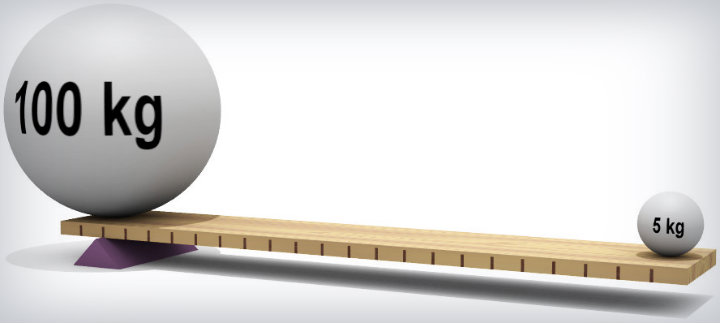 